Aanvraag tot afwijking van de vergunningsvoorwaarden met betrekking tot 
vereiste kwalificatie, 
module kennismaken gezinsopvang,werken in de kinderopvang, kennis NederlandsAanvraag tot afwijking van de vergunningsvoorwaarden met betrekking tot 
vereiste kwalificatie, 
module kennismaken gezinsopvang,werken in de kinderopvang, kennis NederlandsAanvraag tot afwijking van de vergunningsvoorwaarden met betrekking tot 
vereiste kwalificatie, 
module kennismaken gezinsopvang,werken in de kinderopvang, kennis NederlandsAanvraag tot afwijking van de vergunningsvoorwaarden met betrekking tot 
vereiste kwalificatie, 
module kennismaken gezinsopvang,werken in de kinderopvang, kennis NederlandsAanvraag tot afwijking van de vergunningsvoorwaarden met betrekking tot 
vereiste kwalificatie, 
module kennismaken gezinsopvang,werken in de kinderopvang, kennis NederlandsAanvraag tot afwijking van de vergunningsvoorwaarden met betrekking tot 
vereiste kwalificatie, 
module kennismaken gezinsopvang,werken in de kinderopvang, kennis NederlandsAanvraag tot afwijking van de vergunningsvoorwaarden met betrekking tot 
vereiste kwalificatie, 
module kennismaken gezinsopvang,werken in de kinderopvang, kennis NederlandsAanvraag tot afwijking van de vergunningsvoorwaarden met betrekking tot 
vereiste kwalificatie, 
module kennismaken gezinsopvang,werken in de kinderopvang, kennis NederlandsAanvraag tot afwijking van de vergunningsvoorwaarden met betrekking tot 
vereiste kwalificatie, 
module kennismaken gezinsopvang,werken in de kinderopvang, kennis NederlandsAanvraag tot afwijking van de vergunningsvoorwaarden met betrekking tot 
vereiste kwalificatie, 
module kennismaken gezinsopvang,werken in de kinderopvang, kennis NederlandsAanvraag tot afwijking van de vergunningsvoorwaarden met betrekking tot 
vereiste kwalificatie, 
module kennismaken gezinsopvang,werken in de kinderopvang, kennis NederlandsK&G-03-10082015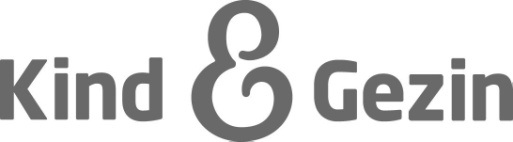 K&G-03-10082015K&G-03-10082015K&G-03-10082015K&G-03-10082015K&G-03-10082015K&G-03-10082015K&G-03-10082015Kind en GezinAfdeling KinderopvangWebsite: http://www.kindengezin.beKind en GezinAfdeling KinderopvangWebsite: http://www.kindengezin.beKind en GezinAfdeling KinderopvangWebsite: http://www.kindengezin.beKind en GezinAfdeling KinderopvangWebsite: http://www.kindengezin.beKind en GezinAfdeling KinderopvangWebsite: http://www.kindengezin.beKind en GezinAfdeling KinderopvangWebsite: http://www.kindengezin.beKind en GezinAfdeling KinderopvangWebsite: http://www.kindengezin.beKind en GezinAfdeling KinderopvangWebsite: http://www.kindengezin.beKind en GezinAfdeling KinderopvangWebsite: http://www.kindengezin.beKind en GezinAfdeling KinderopvangWebsite: http://www.kindengezin.beKind en GezinAfdeling KinderopvangWebsite: http://www.kindengezin.beIn te vullen door Kind en Gezin:ontvangstdatumIn te vullen door Kind en Gezin:ontvangstdatumIn te vullen door Kind en Gezin:ontvangstdatumIn te vullen door Kind en Gezin:ontvangstdatumIn te vullen door Kind en Gezin:ontvangstdatumIn te vullen door Kind en Gezin:ontvangstdatumKind en GezinAfdeling KinderopvangWebsite: http://www.kindengezin.beKind en GezinAfdeling KinderopvangWebsite: http://www.kindengezin.beKind en GezinAfdeling KinderopvangWebsite: http://www.kindengezin.beKind en GezinAfdeling KinderopvangWebsite: http://www.kindengezin.beKind en GezinAfdeling KinderopvangWebsite: http://www.kindengezin.beKind en GezinAfdeling KinderopvangWebsite: http://www.kindengezin.beKind en GezinAfdeling KinderopvangWebsite: http://www.kindengezin.beKind en GezinAfdeling KinderopvangWebsite: http://www.kindengezin.beKind en GezinAfdeling KinderopvangWebsite: http://www.kindengezin.beKind en GezinAfdeling KinderopvangWebsite: http://www.kindengezin.beKind en GezinAfdeling KinderopvangWebsite: http://www.kindengezin.beKind en GezinAfdeling KinderopvangWebsite: http://www.kindengezin.beKind en GezinAfdeling KinderopvangWebsite: http://www.kindengezin.beKind en GezinAfdeling KinderopvangWebsite: http://www.kindengezin.beKind en GezinAfdeling KinderopvangWebsite: http://www.kindengezin.beKind en GezinAfdeling KinderopvangWebsite: http://www.kindengezin.beKind en GezinAfdeling KinderopvangWebsite: http://www.kindengezin.beKind en GezinAfdeling KinderopvangWebsite: http://www.kindengezin.beKind en GezinAfdeling KinderopvangWebsite: http://www.kindengezin.beKind en GezinAfdeling KinderopvangWebsite: http://www.kindengezin.beKind en GezinAfdeling KinderopvangWebsite: http://www.kindengezin.beKind en GezinAfdeling KinderopvangWebsite: http://www.kindengezin.beWaarvoor dient dit formulier?Met dit formulier vraag je als verantwoordelijke of kinderbegeleider een afwijking voor een of meerdere van volgende vergunningsvoorwaarden: - de vereiste kwalificatie, - de module kennismaken gezinsopvang,- werken in de kinderopvang,- kennis Nederlands. Aan welke voorwaarden moet je aanvraag voldoen?Het formulier moet volledig ingevuld en ondertekend zijn.Aan wie bezorg je deze aanvraag?Je bezorgt het formulier elektronisch of per post aan Kind en Gezin. De contactgegevens vind je onderaan dit formulier.Waar kan je terecht voor meer informatie?Voor meer informatie kan je contact opnemen met je klantenbeheerder. Waarvoor dient dit formulier?Met dit formulier vraag je als verantwoordelijke of kinderbegeleider een afwijking voor een of meerdere van volgende vergunningsvoorwaarden: - de vereiste kwalificatie, - de module kennismaken gezinsopvang,- werken in de kinderopvang,- kennis Nederlands. Aan welke voorwaarden moet je aanvraag voldoen?Het formulier moet volledig ingevuld en ondertekend zijn.Aan wie bezorg je deze aanvraag?Je bezorgt het formulier elektronisch of per post aan Kind en Gezin. De contactgegevens vind je onderaan dit formulier.Waar kan je terecht voor meer informatie?Voor meer informatie kan je contact opnemen met je klantenbeheerder. Waarvoor dient dit formulier?Met dit formulier vraag je als verantwoordelijke of kinderbegeleider een afwijking voor een of meerdere van volgende vergunningsvoorwaarden: - de vereiste kwalificatie, - de module kennismaken gezinsopvang,- werken in de kinderopvang,- kennis Nederlands. Aan welke voorwaarden moet je aanvraag voldoen?Het formulier moet volledig ingevuld en ondertekend zijn.Aan wie bezorg je deze aanvraag?Je bezorgt het formulier elektronisch of per post aan Kind en Gezin. De contactgegevens vind je onderaan dit formulier.Waar kan je terecht voor meer informatie?Voor meer informatie kan je contact opnemen met je klantenbeheerder. Waarvoor dient dit formulier?Met dit formulier vraag je als verantwoordelijke of kinderbegeleider een afwijking voor een of meerdere van volgende vergunningsvoorwaarden: - de vereiste kwalificatie, - de module kennismaken gezinsopvang,- werken in de kinderopvang,- kennis Nederlands. Aan welke voorwaarden moet je aanvraag voldoen?Het formulier moet volledig ingevuld en ondertekend zijn.Aan wie bezorg je deze aanvraag?Je bezorgt het formulier elektronisch of per post aan Kind en Gezin. De contactgegevens vind je onderaan dit formulier.Waar kan je terecht voor meer informatie?Voor meer informatie kan je contact opnemen met je klantenbeheerder. Waarvoor dient dit formulier?Met dit formulier vraag je als verantwoordelijke of kinderbegeleider een afwijking voor een of meerdere van volgende vergunningsvoorwaarden: - de vereiste kwalificatie, - de module kennismaken gezinsopvang,- werken in de kinderopvang,- kennis Nederlands. Aan welke voorwaarden moet je aanvraag voldoen?Het formulier moet volledig ingevuld en ondertekend zijn.Aan wie bezorg je deze aanvraag?Je bezorgt het formulier elektronisch of per post aan Kind en Gezin. De contactgegevens vind je onderaan dit formulier.Waar kan je terecht voor meer informatie?Voor meer informatie kan je contact opnemen met je klantenbeheerder. Waarvoor dient dit formulier?Met dit formulier vraag je als verantwoordelijke of kinderbegeleider een afwijking voor een of meerdere van volgende vergunningsvoorwaarden: - de vereiste kwalificatie, - de module kennismaken gezinsopvang,- werken in de kinderopvang,- kennis Nederlands. Aan welke voorwaarden moet je aanvraag voldoen?Het formulier moet volledig ingevuld en ondertekend zijn.Aan wie bezorg je deze aanvraag?Je bezorgt het formulier elektronisch of per post aan Kind en Gezin. De contactgegevens vind je onderaan dit formulier.Waar kan je terecht voor meer informatie?Voor meer informatie kan je contact opnemen met je klantenbeheerder. Waarvoor dient dit formulier?Met dit formulier vraag je als verantwoordelijke of kinderbegeleider een afwijking voor een of meerdere van volgende vergunningsvoorwaarden: - de vereiste kwalificatie, - de module kennismaken gezinsopvang,- werken in de kinderopvang,- kennis Nederlands. Aan welke voorwaarden moet je aanvraag voldoen?Het formulier moet volledig ingevuld en ondertekend zijn.Aan wie bezorg je deze aanvraag?Je bezorgt het formulier elektronisch of per post aan Kind en Gezin. De contactgegevens vind je onderaan dit formulier.Waar kan je terecht voor meer informatie?Voor meer informatie kan je contact opnemen met je klantenbeheerder. Waarvoor dient dit formulier?Met dit formulier vraag je als verantwoordelijke of kinderbegeleider een afwijking voor een of meerdere van volgende vergunningsvoorwaarden: - de vereiste kwalificatie, - de module kennismaken gezinsopvang,- werken in de kinderopvang,- kennis Nederlands. Aan welke voorwaarden moet je aanvraag voldoen?Het formulier moet volledig ingevuld en ondertekend zijn.Aan wie bezorg je deze aanvraag?Je bezorgt het formulier elektronisch of per post aan Kind en Gezin. De contactgegevens vind je onderaan dit formulier.Waar kan je terecht voor meer informatie?Voor meer informatie kan je contact opnemen met je klantenbeheerder. Waarvoor dient dit formulier?Met dit formulier vraag je als verantwoordelijke of kinderbegeleider een afwijking voor een of meerdere van volgende vergunningsvoorwaarden: - de vereiste kwalificatie, - de module kennismaken gezinsopvang,- werken in de kinderopvang,- kennis Nederlands. Aan welke voorwaarden moet je aanvraag voldoen?Het formulier moet volledig ingevuld en ondertekend zijn.Aan wie bezorg je deze aanvraag?Je bezorgt het formulier elektronisch of per post aan Kind en Gezin. De contactgegevens vind je onderaan dit formulier.Waar kan je terecht voor meer informatie?Voor meer informatie kan je contact opnemen met je klantenbeheerder. Waarvoor dient dit formulier?Met dit formulier vraag je als verantwoordelijke of kinderbegeleider een afwijking voor een of meerdere van volgende vergunningsvoorwaarden: - de vereiste kwalificatie, - de module kennismaken gezinsopvang,- werken in de kinderopvang,- kennis Nederlands. Aan welke voorwaarden moet je aanvraag voldoen?Het formulier moet volledig ingevuld en ondertekend zijn.Aan wie bezorg je deze aanvraag?Je bezorgt het formulier elektronisch of per post aan Kind en Gezin. De contactgegevens vind je onderaan dit formulier.Waar kan je terecht voor meer informatie?Voor meer informatie kan je contact opnemen met je klantenbeheerder. Waarvoor dient dit formulier?Met dit formulier vraag je als verantwoordelijke of kinderbegeleider een afwijking voor een of meerdere van volgende vergunningsvoorwaarden: - de vereiste kwalificatie, - de module kennismaken gezinsopvang,- werken in de kinderopvang,- kennis Nederlands. Aan welke voorwaarden moet je aanvraag voldoen?Het formulier moet volledig ingevuld en ondertekend zijn.Aan wie bezorg je deze aanvraag?Je bezorgt het formulier elektronisch of per post aan Kind en Gezin. De contactgegevens vind je onderaan dit formulier.Waar kan je terecht voor meer informatie?Voor meer informatie kan je contact opnemen met je klantenbeheerder. Waarvoor dient dit formulier?Met dit formulier vraag je als verantwoordelijke of kinderbegeleider een afwijking voor een of meerdere van volgende vergunningsvoorwaarden: - de vereiste kwalificatie, - de module kennismaken gezinsopvang,- werken in de kinderopvang,- kennis Nederlands. Aan welke voorwaarden moet je aanvraag voldoen?Het formulier moet volledig ingevuld en ondertekend zijn.Aan wie bezorg je deze aanvraag?Je bezorgt het formulier elektronisch of per post aan Kind en Gezin. De contactgegevens vind je onderaan dit formulier.Waar kan je terecht voor meer informatie?Voor meer informatie kan je contact opnemen met je klantenbeheerder. Waarvoor dient dit formulier?Met dit formulier vraag je als verantwoordelijke of kinderbegeleider een afwijking voor een of meerdere van volgende vergunningsvoorwaarden: - de vereiste kwalificatie, - de module kennismaken gezinsopvang,- werken in de kinderopvang,- kennis Nederlands. Aan welke voorwaarden moet je aanvraag voldoen?Het formulier moet volledig ingevuld en ondertekend zijn.Aan wie bezorg je deze aanvraag?Je bezorgt het formulier elektronisch of per post aan Kind en Gezin. De contactgegevens vind je onderaan dit formulier.Waar kan je terecht voor meer informatie?Voor meer informatie kan je contact opnemen met je klantenbeheerder. Waarvoor dient dit formulier?Met dit formulier vraag je als verantwoordelijke of kinderbegeleider een afwijking voor een of meerdere van volgende vergunningsvoorwaarden: - de vereiste kwalificatie, - de module kennismaken gezinsopvang,- werken in de kinderopvang,- kennis Nederlands. Aan welke voorwaarden moet je aanvraag voldoen?Het formulier moet volledig ingevuld en ondertekend zijn.Aan wie bezorg je deze aanvraag?Je bezorgt het formulier elektronisch of per post aan Kind en Gezin. De contactgegevens vind je onderaan dit formulier.Waar kan je terecht voor meer informatie?Voor meer informatie kan je contact opnemen met je klantenbeheerder. Waarvoor dient dit formulier?Met dit formulier vraag je als verantwoordelijke of kinderbegeleider een afwijking voor een of meerdere van volgende vergunningsvoorwaarden: - de vereiste kwalificatie, - de module kennismaken gezinsopvang,- werken in de kinderopvang,- kennis Nederlands. Aan welke voorwaarden moet je aanvraag voldoen?Het formulier moet volledig ingevuld en ondertekend zijn.Aan wie bezorg je deze aanvraag?Je bezorgt het formulier elektronisch of per post aan Kind en Gezin. De contactgegevens vind je onderaan dit formulier.Waar kan je terecht voor meer informatie?Voor meer informatie kan je contact opnemen met je klantenbeheerder. Waarvoor dient dit formulier?Met dit formulier vraag je als verantwoordelijke of kinderbegeleider een afwijking voor een of meerdere van volgende vergunningsvoorwaarden: - de vereiste kwalificatie, - de module kennismaken gezinsopvang,- werken in de kinderopvang,- kennis Nederlands. Aan welke voorwaarden moet je aanvraag voldoen?Het formulier moet volledig ingevuld en ondertekend zijn.Aan wie bezorg je deze aanvraag?Je bezorgt het formulier elektronisch of per post aan Kind en Gezin. De contactgegevens vind je onderaan dit formulier.Waar kan je terecht voor meer informatie?Voor meer informatie kan je contact opnemen met je klantenbeheerder. Waarvoor dient dit formulier?Met dit formulier vraag je als verantwoordelijke of kinderbegeleider een afwijking voor een of meerdere van volgende vergunningsvoorwaarden: - de vereiste kwalificatie, - de module kennismaken gezinsopvang,- werken in de kinderopvang,- kennis Nederlands. Aan welke voorwaarden moet je aanvraag voldoen?Het formulier moet volledig ingevuld en ondertekend zijn.Aan wie bezorg je deze aanvraag?Je bezorgt het formulier elektronisch of per post aan Kind en Gezin. De contactgegevens vind je onderaan dit formulier.Waar kan je terecht voor meer informatie?Voor meer informatie kan je contact opnemen met je klantenbeheerder. Waarvoor dient dit formulier?Met dit formulier vraag je als verantwoordelijke of kinderbegeleider een afwijking voor een of meerdere van volgende vergunningsvoorwaarden: - de vereiste kwalificatie, - de module kennismaken gezinsopvang,- werken in de kinderopvang,- kennis Nederlands. Aan welke voorwaarden moet je aanvraag voldoen?Het formulier moet volledig ingevuld en ondertekend zijn.Aan wie bezorg je deze aanvraag?Je bezorgt het formulier elektronisch of per post aan Kind en Gezin. De contactgegevens vind je onderaan dit formulier.Waar kan je terecht voor meer informatie?Voor meer informatie kan je contact opnemen met je klantenbeheerder. Waarvoor dient dit formulier?Met dit formulier vraag je als verantwoordelijke of kinderbegeleider een afwijking voor een of meerdere van volgende vergunningsvoorwaarden: - de vereiste kwalificatie, - de module kennismaken gezinsopvang,- werken in de kinderopvang,- kennis Nederlands. Aan welke voorwaarden moet je aanvraag voldoen?Het formulier moet volledig ingevuld en ondertekend zijn.Aan wie bezorg je deze aanvraag?Je bezorgt het formulier elektronisch of per post aan Kind en Gezin. De contactgegevens vind je onderaan dit formulier.Waar kan je terecht voor meer informatie?Voor meer informatie kan je contact opnemen met je klantenbeheerder. Identificatiegegevens Identificatiegegevens Identificatiegegevens Identificatiegegevens Identificatiegegevens Identificatiegegevens Identificatiegegevens Identificatiegegevens Identificatiegegevens Identificatiegegevens Identificatiegegevens Identificatiegegevens Identificatiegegevens Identificatiegegevens Identificatiegegevens Identificatiegegevens Identificatiegegevens Identificatiegegevens Identificatiegegevens Vul je gegevens in.Vul je gegevens in.Vul je gegevens in.Vul je gegevens in.Vul je gegevens in.Vul je gegevens in.Vul je gegevens in.Vul je gegevens in.Vul je gegevens in.Vul je gegevens in.Vul je gegevens in.Vul je gegevens in.Vul je gegevens in.Vul je gegevens in.Vul je gegevens in.Vul je gegevens in.Vul je gegevens in.Vul je gegevens in.Vul je gegevens in.voornaam en naamvoornaam en naamvoornaam en naamrijksregisternummerrijksregisternummerrijksregisternummerstraat en nummerstraat en nummerstraat en nummerpostcode en gemeentepostcode en gemeentepostcode en gemeentee-maile-maile-mailtelefoontelefoontelefoonAfwijking vergunningsvoorwaardenAfwijking vergunningsvoorwaardenAfwijking vergunningsvoorwaardenAfwijking vergunningsvoorwaardenAfwijking vergunningsvoorwaardenAfwijking vergunningsvoorwaardenAfwijking vergunningsvoorwaardenAfwijking vergunningsvoorwaardenAfwijking vergunningsvoorwaardenAfwijking vergunningsvoorwaardenAfwijking vergunningsvoorwaardenAfwijking vergunningsvoorwaardenAfwijking vergunningsvoorwaardenAfwijking vergunningsvoorwaardenAfwijking vergunningsvoorwaardenAfwijking vergunningsvoorwaardenAfwijking vergunningsvoorwaardenAfwijking vergunningsvoorwaardenAfwijking vergunningsvoorwaardenDuid de vergunningsvoorwaarde(n) aan waarvoor je een afwijking vraagt. Motiveer of bezorg ons de vereiste documenten.Duid de vergunningsvoorwaarde(n) aan waarvoor je een afwijking vraagt. Motiveer of bezorg ons de vereiste documenten.Duid de vergunningsvoorwaarde(n) aan waarvoor je een afwijking vraagt. Motiveer of bezorg ons de vereiste documenten.Duid de vergunningsvoorwaarde(n) aan waarvoor je een afwijking vraagt. Motiveer of bezorg ons de vereiste documenten.Duid de vergunningsvoorwaarde(n) aan waarvoor je een afwijking vraagt. Motiveer of bezorg ons de vereiste documenten.Duid de vergunningsvoorwaarde(n) aan waarvoor je een afwijking vraagt. Motiveer of bezorg ons de vereiste documenten.Duid de vergunningsvoorwaarde(n) aan waarvoor je een afwijking vraagt. Motiveer of bezorg ons de vereiste documenten.Duid de vergunningsvoorwaarde(n) aan waarvoor je een afwijking vraagt. Motiveer of bezorg ons de vereiste documenten.Duid de vergunningsvoorwaarde(n) aan waarvoor je een afwijking vraagt. Motiveer of bezorg ons de vereiste documenten.Duid de vergunningsvoorwaarde(n) aan waarvoor je een afwijking vraagt. Motiveer of bezorg ons de vereiste documenten.Duid de vergunningsvoorwaarde(n) aan waarvoor je een afwijking vraagt. Motiveer of bezorg ons de vereiste documenten.Duid de vergunningsvoorwaarde(n) aan waarvoor je een afwijking vraagt. Motiveer of bezorg ons de vereiste documenten.Duid de vergunningsvoorwaarde(n) aan waarvoor je een afwijking vraagt. Motiveer of bezorg ons de vereiste documenten.Duid de vergunningsvoorwaarde(n) aan waarvoor je een afwijking vraagt. Motiveer of bezorg ons de vereiste documenten.Duid de vergunningsvoorwaarde(n) aan waarvoor je een afwijking vraagt. Motiveer of bezorg ons de vereiste documenten.Duid de vergunningsvoorwaarde(n) aan waarvoor je een afwijking vraagt. Motiveer of bezorg ons de vereiste documenten.Duid de vergunningsvoorwaarde(n) aan waarvoor je een afwijking vraagt. Motiveer of bezorg ons de vereiste documenten.Duid de vergunningsvoorwaarde(n) aan waarvoor je een afwijking vraagt. Motiveer of bezorg ons de vereiste documenten.Duid de vergunningsvoorwaarde(n) aan waarvoor je een afwijking vraagt. Motiveer of bezorg ons de vereiste documenten.Afwijking met betrekking tot het kwalificatiebewijs voor de kinderbegeleider indien zij in de vijf jaar die 1 april 2014 voorafgaan gedurende minstens drie jaar tewerkgesteld was als verantwoordelijke of kinderbegeleider in een kinderopvanglocatie met een erkenning, een toestemming of een attest van toezicht.Afwijking met betrekking tot het kwalificatiebewijs voor de kinderbegeleider indien zij in de vijf jaar die 1 april 2014 voorafgaan gedurende minstens drie jaar tewerkgesteld was als verantwoordelijke of kinderbegeleider in een kinderopvanglocatie met een erkenning, een toestemming of een attest van toezicht.Afwijking met betrekking tot het kwalificatiebewijs voor de kinderbegeleider indien zij in de vijf jaar die 1 april 2014 voorafgaan gedurende minstens drie jaar tewerkgesteld was als verantwoordelijke of kinderbegeleider in een kinderopvanglocatie met een erkenning, een toestemming of een attest van toezicht.Afwijking met betrekking tot het kwalificatiebewijs voor de kinderbegeleider indien zij in de vijf jaar die 1 april 2014 voorafgaan gedurende minstens drie jaar tewerkgesteld was als verantwoordelijke of kinderbegeleider in een kinderopvanglocatie met een erkenning, een toestemming of een attest van toezicht.Afwijking met betrekking tot het kwalificatiebewijs voor de kinderbegeleider indien zij in de vijf jaar die 1 april 2014 voorafgaan gedurende minstens drie jaar tewerkgesteld was als verantwoordelijke of kinderbegeleider in een kinderopvanglocatie met een erkenning, een toestemming of een attest van toezicht.Afwijking met betrekking tot het kwalificatiebewijs voor de kinderbegeleider indien zij in de vijf jaar die 1 april 2014 voorafgaan gedurende minstens drie jaar tewerkgesteld was als verantwoordelijke of kinderbegeleider in een kinderopvanglocatie met een erkenning, een toestemming of een attest van toezicht.Afwijking met betrekking tot het kwalificatiebewijs voor de kinderbegeleider indien zij in de vijf jaar die 1 april 2014 voorafgaan gedurende minstens drie jaar tewerkgesteld was als verantwoordelijke of kinderbegeleider in een kinderopvanglocatie met een erkenning, een toestemming of een attest van toezicht.Afwijking met betrekking tot het kwalificatiebewijs voor de kinderbegeleider indien zij in de vijf jaar die 1 april 2014 voorafgaan gedurende minstens drie jaar tewerkgesteld was als verantwoordelijke of kinderbegeleider in een kinderopvanglocatie met een erkenning, een toestemming of een attest van toezicht.Afwijking met betrekking tot het kwalificatiebewijs voor de kinderbegeleider indien zij in de vijf jaar die 1 april 2014 voorafgaan gedurende minstens drie jaar tewerkgesteld was als verantwoordelijke of kinderbegeleider in een kinderopvanglocatie met een erkenning, een toestemming of een attest van toezicht.Afwijking met betrekking tot het kwalificatiebewijs voor de kinderbegeleider indien zij in de vijf jaar die 1 april 2014 voorafgaan gedurende minstens drie jaar tewerkgesteld was als verantwoordelijke of kinderbegeleider in een kinderopvanglocatie met een erkenning, een toestemming of een attest van toezicht.Afwijking met betrekking tot het kwalificatiebewijs voor de kinderbegeleider indien zij in de vijf jaar die 1 april 2014 voorafgaan gedurende minstens drie jaar tewerkgesteld was als verantwoordelijke of kinderbegeleider in een kinderopvanglocatie met een erkenning, een toestemming of een attest van toezicht.Afwijking met betrekking tot het kwalificatiebewijs voor de kinderbegeleider indien zij in de vijf jaar die 1 april 2014 voorafgaan gedurende minstens drie jaar tewerkgesteld was als verantwoordelijke of kinderbegeleider in een kinderopvanglocatie met een erkenning, een toestemming of een attest van toezicht.Afwijking met betrekking tot het kwalificatiebewijs voor de kinderbegeleider indien zij in de vijf jaar die 1 april 2014 voorafgaan gedurende minstens drie jaar tewerkgesteld was als verantwoordelijke of kinderbegeleider in een kinderopvanglocatie met een erkenning, een toestemming of een attest van toezicht.Afwijking met betrekking tot het kwalificatiebewijs voor de kinderbegeleider indien zij in de vijf jaar die 1 april 2014 voorafgaan gedurende minstens drie jaar tewerkgesteld was als verantwoordelijke of kinderbegeleider in een kinderopvanglocatie met een erkenning, een toestemming of een attest van toezicht.Afwijking met betrekking tot het kwalificatiebewijs voor de kinderbegeleider indien zij in de vijf jaar die 1 april 2014 voorafgaan gedurende minstens drie jaar tewerkgesteld was als verantwoordelijke of kinderbegeleider in een kinderopvanglocatie met een erkenning, een toestemming of een attest van toezicht.Afwijking met betrekking tot het kwalificatiebewijs voor de kinderbegeleider indien zij in de vijf jaar die 1 april 2014 voorafgaan gedurende minstens drie jaar tewerkgesteld was als verantwoordelijke of kinderbegeleider in een kinderopvanglocatie met een erkenning, een toestemming of een attest van toezicht.Afwijking met betrekking tot het kwalificatiebewijs voor de kinderbegeleider indien zij in de vijf jaar die 1 april 2014 voorafgaan gedurende minstens drie jaar tewerkgesteld was als verantwoordelijke of kinderbegeleider in een kinderopvanglocatie met een erkenning, een toestemming of een attest van toezicht.Voeg als bijlage de documenten toe die aantonen dat je voldoet aan de voorwaarden. Vermeld ook waar en gedurende welke periode je gewerkt hebt. 
(voorbeelddocumenten: contract, gegevens uit Dimona, C4, …)Voeg als bijlage de documenten toe die aantonen dat je voldoet aan de voorwaarden. Vermeld ook waar en gedurende welke periode je gewerkt hebt. 
(voorbeelddocumenten: contract, gegevens uit Dimona, C4, …)Voeg als bijlage de documenten toe die aantonen dat je voldoet aan de voorwaarden. Vermeld ook waar en gedurende welke periode je gewerkt hebt. 
(voorbeelddocumenten: contract, gegevens uit Dimona, C4, …)Voeg als bijlage de documenten toe die aantonen dat je voldoet aan de voorwaarden. Vermeld ook waar en gedurende welke periode je gewerkt hebt. 
(voorbeelddocumenten: contract, gegevens uit Dimona, C4, …)Voeg als bijlage de documenten toe die aantonen dat je voldoet aan de voorwaarden. Vermeld ook waar en gedurende welke periode je gewerkt hebt. 
(voorbeelddocumenten: contract, gegevens uit Dimona, C4, …)Voeg als bijlage de documenten toe die aantonen dat je voldoet aan de voorwaarden. Vermeld ook waar en gedurende welke periode je gewerkt hebt. 
(voorbeelddocumenten: contract, gegevens uit Dimona, C4, …)Voeg als bijlage de documenten toe die aantonen dat je voldoet aan de voorwaarden. Vermeld ook waar en gedurende welke periode je gewerkt hebt. 
(voorbeelddocumenten: contract, gegevens uit Dimona, C4, …)Voeg als bijlage de documenten toe die aantonen dat je voldoet aan de voorwaarden. Vermeld ook waar en gedurende welke periode je gewerkt hebt. 
(voorbeelddocumenten: contract, gegevens uit Dimona, C4, …)Voeg als bijlage de documenten toe die aantonen dat je voldoet aan de voorwaarden. Vermeld ook waar en gedurende welke periode je gewerkt hebt. 
(voorbeelddocumenten: contract, gegevens uit Dimona, C4, …)Voeg als bijlage de documenten toe die aantonen dat je voldoet aan de voorwaarden. Vermeld ook waar en gedurende welke periode je gewerkt hebt. 
(voorbeelddocumenten: contract, gegevens uit Dimona, C4, …)Voeg als bijlage de documenten toe die aantonen dat je voldoet aan de voorwaarden. Vermeld ook waar en gedurende welke periode je gewerkt hebt. 
(voorbeelddocumenten: contract, gegevens uit Dimona, C4, …)Voeg als bijlage de documenten toe die aantonen dat je voldoet aan de voorwaarden. Vermeld ook waar en gedurende welke periode je gewerkt hebt. 
(voorbeelddocumenten: contract, gegevens uit Dimona, C4, …)Voeg als bijlage de documenten toe die aantonen dat je voldoet aan de voorwaarden. Vermeld ook waar en gedurende welke periode je gewerkt hebt. 
(voorbeelddocumenten: contract, gegevens uit Dimona, C4, …)Voeg als bijlage de documenten toe die aantonen dat je voldoet aan de voorwaarden. Vermeld ook waar en gedurende welke periode je gewerkt hebt. 
(voorbeelddocumenten: contract, gegevens uit Dimona, C4, …)Voeg als bijlage de documenten toe die aantonen dat je voldoet aan de voorwaarden. Vermeld ook waar en gedurende welke periode je gewerkt hebt. 
(voorbeelddocumenten: contract, gegevens uit Dimona, C4, …)Voeg als bijlage de documenten toe die aantonen dat je voldoet aan de voorwaarden. Vermeld ook waar en gedurende welke periode je gewerkt hebt. 
(voorbeelddocumenten: contract, gegevens uit Dimona, C4, …)Voeg als bijlage de documenten toe die aantonen dat je voldoet aan de voorwaarden. Vermeld ook waar en gedurende welke periode je gewerkt hebt. 
(voorbeelddocumenten: contract, gegevens uit Dimona, C4, …)Afwijking met betrekking tot het kwalificatiebewijs voor de verantwoordelijke indien zij in de vijf jaar die 1 april 2014 voorafgaan gedurende minstens drie jaar tewerkgesteld was als verantwoordelijke in een kinderopvanglocatie met een erkenning, een toestemming of een attest van toezicht.Afwijking met betrekking tot het kwalificatiebewijs voor de verantwoordelijke indien zij in de vijf jaar die 1 april 2014 voorafgaan gedurende minstens drie jaar tewerkgesteld was als verantwoordelijke in een kinderopvanglocatie met een erkenning, een toestemming of een attest van toezicht.Afwijking met betrekking tot het kwalificatiebewijs voor de verantwoordelijke indien zij in de vijf jaar die 1 april 2014 voorafgaan gedurende minstens drie jaar tewerkgesteld was als verantwoordelijke in een kinderopvanglocatie met een erkenning, een toestemming of een attest van toezicht.Afwijking met betrekking tot het kwalificatiebewijs voor de verantwoordelijke indien zij in de vijf jaar die 1 april 2014 voorafgaan gedurende minstens drie jaar tewerkgesteld was als verantwoordelijke in een kinderopvanglocatie met een erkenning, een toestemming of een attest van toezicht.Afwijking met betrekking tot het kwalificatiebewijs voor de verantwoordelijke indien zij in de vijf jaar die 1 april 2014 voorafgaan gedurende minstens drie jaar tewerkgesteld was als verantwoordelijke in een kinderopvanglocatie met een erkenning, een toestemming of een attest van toezicht.Afwijking met betrekking tot het kwalificatiebewijs voor de verantwoordelijke indien zij in de vijf jaar die 1 april 2014 voorafgaan gedurende minstens drie jaar tewerkgesteld was als verantwoordelijke in een kinderopvanglocatie met een erkenning, een toestemming of een attest van toezicht.Afwijking met betrekking tot het kwalificatiebewijs voor de verantwoordelijke indien zij in de vijf jaar die 1 april 2014 voorafgaan gedurende minstens drie jaar tewerkgesteld was als verantwoordelijke in een kinderopvanglocatie met een erkenning, een toestemming of een attest van toezicht.Afwijking met betrekking tot het kwalificatiebewijs voor de verantwoordelijke indien zij in de vijf jaar die 1 april 2014 voorafgaan gedurende minstens drie jaar tewerkgesteld was als verantwoordelijke in een kinderopvanglocatie met een erkenning, een toestemming of een attest van toezicht.Afwijking met betrekking tot het kwalificatiebewijs voor de verantwoordelijke indien zij in de vijf jaar die 1 april 2014 voorafgaan gedurende minstens drie jaar tewerkgesteld was als verantwoordelijke in een kinderopvanglocatie met een erkenning, een toestemming of een attest van toezicht.Afwijking met betrekking tot het kwalificatiebewijs voor de verantwoordelijke indien zij in de vijf jaar die 1 april 2014 voorafgaan gedurende minstens drie jaar tewerkgesteld was als verantwoordelijke in een kinderopvanglocatie met een erkenning, een toestemming of een attest van toezicht.Afwijking met betrekking tot het kwalificatiebewijs voor de verantwoordelijke indien zij in de vijf jaar die 1 april 2014 voorafgaan gedurende minstens drie jaar tewerkgesteld was als verantwoordelijke in een kinderopvanglocatie met een erkenning, een toestemming of een attest van toezicht.Afwijking met betrekking tot het kwalificatiebewijs voor de verantwoordelijke indien zij in de vijf jaar die 1 april 2014 voorafgaan gedurende minstens drie jaar tewerkgesteld was als verantwoordelijke in een kinderopvanglocatie met een erkenning, een toestemming of een attest van toezicht.Afwijking met betrekking tot het kwalificatiebewijs voor de verantwoordelijke indien zij in de vijf jaar die 1 april 2014 voorafgaan gedurende minstens drie jaar tewerkgesteld was als verantwoordelijke in een kinderopvanglocatie met een erkenning, een toestemming of een attest van toezicht.Afwijking met betrekking tot het kwalificatiebewijs voor de verantwoordelijke indien zij in de vijf jaar die 1 april 2014 voorafgaan gedurende minstens drie jaar tewerkgesteld was als verantwoordelijke in een kinderopvanglocatie met een erkenning, een toestemming of een attest van toezicht.Afwijking met betrekking tot het kwalificatiebewijs voor de verantwoordelijke indien zij in de vijf jaar die 1 april 2014 voorafgaan gedurende minstens drie jaar tewerkgesteld was als verantwoordelijke in een kinderopvanglocatie met een erkenning, een toestemming of een attest van toezicht.Afwijking met betrekking tot het kwalificatiebewijs voor de verantwoordelijke indien zij in de vijf jaar die 1 april 2014 voorafgaan gedurende minstens drie jaar tewerkgesteld was als verantwoordelijke in een kinderopvanglocatie met een erkenning, een toestemming of een attest van toezicht.Afwijking met betrekking tot het kwalificatiebewijs voor de verantwoordelijke indien zij in de vijf jaar die 1 april 2014 voorafgaan gedurende minstens drie jaar tewerkgesteld was als verantwoordelijke in een kinderopvanglocatie met een erkenning, een toestemming of een attest van toezicht.Voeg als bijlage de documenten toe die aantonen dat je voldoet aan de voorwaarden. Vermeld ook waar en gedurende welke periode je gewerkt hebt. 
(voorbeelddocumenten: contract, gegevens uit Dimona, C4, …)Voeg als bijlage de documenten toe die aantonen dat je voldoet aan de voorwaarden. Vermeld ook waar en gedurende welke periode je gewerkt hebt. 
(voorbeelddocumenten: contract, gegevens uit Dimona, C4, …)Voeg als bijlage de documenten toe die aantonen dat je voldoet aan de voorwaarden. Vermeld ook waar en gedurende welke periode je gewerkt hebt. 
(voorbeelddocumenten: contract, gegevens uit Dimona, C4, …)Voeg als bijlage de documenten toe die aantonen dat je voldoet aan de voorwaarden. Vermeld ook waar en gedurende welke periode je gewerkt hebt. 
(voorbeelddocumenten: contract, gegevens uit Dimona, C4, …)Voeg als bijlage de documenten toe die aantonen dat je voldoet aan de voorwaarden. Vermeld ook waar en gedurende welke periode je gewerkt hebt. 
(voorbeelddocumenten: contract, gegevens uit Dimona, C4, …)Voeg als bijlage de documenten toe die aantonen dat je voldoet aan de voorwaarden. Vermeld ook waar en gedurende welke periode je gewerkt hebt. 
(voorbeelddocumenten: contract, gegevens uit Dimona, C4, …)Voeg als bijlage de documenten toe die aantonen dat je voldoet aan de voorwaarden. Vermeld ook waar en gedurende welke periode je gewerkt hebt. 
(voorbeelddocumenten: contract, gegevens uit Dimona, C4, …)Voeg als bijlage de documenten toe die aantonen dat je voldoet aan de voorwaarden. Vermeld ook waar en gedurende welke periode je gewerkt hebt. 
(voorbeelddocumenten: contract, gegevens uit Dimona, C4, …)Voeg als bijlage de documenten toe die aantonen dat je voldoet aan de voorwaarden. Vermeld ook waar en gedurende welke periode je gewerkt hebt. 
(voorbeelddocumenten: contract, gegevens uit Dimona, C4, …)Voeg als bijlage de documenten toe die aantonen dat je voldoet aan de voorwaarden. Vermeld ook waar en gedurende welke periode je gewerkt hebt. 
(voorbeelddocumenten: contract, gegevens uit Dimona, C4, …)Voeg als bijlage de documenten toe die aantonen dat je voldoet aan de voorwaarden. Vermeld ook waar en gedurende welke periode je gewerkt hebt. 
(voorbeelddocumenten: contract, gegevens uit Dimona, C4, …)Voeg als bijlage de documenten toe die aantonen dat je voldoet aan de voorwaarden. Vermeld ook waar en gedurende welke periode je gewerkt hebt. 
(voorbeelddocumenten: contract, gegevens uit Dimona, C4, …)Voeg als bijlage de documenten toe die aantonen dat je voldoet aan de voorwaarden. Vermeld ook waar en gedurende welke periode je gewerkt hebt. 
(voorbeelddocumenten: contract, gegevens uit Dimona, C4, …)Voeg als bijlage de documenten toe die aantonen dat je voldoet aan de voorwaarden. Vermeld ook waar en gedurende welke periode je gewerkt hebt. 
(voorbeelddocumenten: contract, gegevens uit Dimona, C4, …)Voeg als bijlage de documenten toe die aantonen dat je voldoet aan de voorwaarden. Vermeld ook waar en gedurende welke periode je gewerkt hebt. 
(voorbeelddocumenten: contract, gegevens uit Dimona, C4, …)Voeg als bijlage de documenten toe die aantonen dat je voldoet aan de voorwaarden. Vermeld ook waar en gedurende welke periode je gewerkt hebt. 
(voorbeelddocumenten: contract, gegevens uit Dimona, C4, …)Voeg als bijlage de documenten toe die aantonen dat je voldoet aan de voorwaarden. Vermeld ook waar en gedurende welke periode je gewerkt hebt. 
(voorbeelddocumenten: contract, gegevens uit Dimona, C4, …)Afwijking met betrekking tot het kwalificatiebewijs voor de kinderbegeleider die tewerkgesteld was als kinderbegeleider in een kinderopvanglocatie met een erkenning, een toestemming of een attest van toezicht, als hij of zij een kwalitatieve werking in de kinderopvanglocatie kan aantonen.Afwijking met betrekking tot het kwalificatiebewijs voor de kinderbegeleider die tewerkgesteld was als kinderbegeleider in een kinderopvanglocatie met een erkenning, een toestemming of een attest van toezicht, als hij of zij een kwalitatieve werking in de kinderopvanglocatie kan aantonen.Afwijking met betrekking tot het kwalificatiebewijs voor de kinderbegeleider die tewerkgesteld was als kinderbegeleider in een kinderopvanglocatie met een erkenning, een toestemming of een attest van toezicht, als hij of zij een kwalitatieve werking in de kinderopvanglocatie kan aantonen.Afwijking met betrekking tot het kwalificatiebewijs voor de kinderbegeleider die tewerkgesteld was als kinderbegeleider in een kinderopvanglocatie met een erkenning, een toestemming of een attest van toezicht, als hij of zij een kwalitatieve werking in de kinderopvanglocatie kan aantonen.Afwijking met betrekking tot het kwalificatiebewijs voor de kinderbegeleider die tewerkgesteld was als kinderbegeleider in een kinderopvanglocatie met een erkenning, een toestemming of een attest van toezicht, als hij of zij een kwalitatieve werking in de kinderopvanglocatie kan aantonen.Afwijking met betrekking tot het kwalificatiebewijs voor de kinderbegeleider die tewerkgesteld was als kinderbegeleider in een kinderopvanglocatie met een erkenning, een toestemming of een attest van toezicht, als hij of zij een kwalitatieve werking in de kinderopvanglocatie kan aantonen.Afwijking met betrekking tot het kwalificatiebewijs voor de kinderbegeleider die tewerkgesteld was als kinderbegeleider in een kinderopvanglocatie met een erkenning, een toestemming of een attest van toezicht, als hij of zij een kwalitatieve werking in de kinderopvanglocatie kan aantonen.Afwijking met betrekking tot het kwalificatiebewijs voor de kinderbegeleider die tewerkgesteld was als kinderbegeleider in een kinderopvanglocatie met een erkenning, een toestemming of een attest van toezicht, als hij of zij een kwalitatieve werking in de kinderopvanglocatie kan aantonen.Afwijking met betrekking tot het kwalificatiebewijs voor de kinderbegeleider die tewerkgesteld was als kinderbegeleider in een kinderopvanglocatie met een erkenning, een toestemming of een attest van toezicht, als hij of zij een kwalitatieve werking in de kinderopvanglocatie kan aantonen.Afwijking met betrekking tot het kwalificatiebewijs voor de kinderbegeleider die tewerkgesteld was als kinderbegeleider in een kinderopvanglocatie met een erkenning, een toestemming of een attest van toezicht, als hij of zij een kwalitatieve werking in de kinderopvanglocatie kan aantonen.Afwijking met betrekking tot het kwalificatiebewijs voor de kinderbegeleider die tewerkgesteld was als kinderbegeleider in een kinderopvanglocatie met een erkenning, een toestemming of een attest van toezicht, als hij of zij een kwalitatieve werking in de kinderopvanglocatie kan aantonen.Afwijking met betrekking tot het kwalificatiebewijs voor de kinderbegeleider die tewerkgesteld was als kinderbegeleider in een kinderopvanglocatie met een erkenning, een toestemming of een attest van toezicht, als hij of zij een kwalitatieve werking in de kinderopvanglocatie kan aantonen.Afwijking met betrekking tot het kwalificatiebewijs voor de kinderbegeleider die tewerkgesteld was als kinderbegeleider in een kinderopvanglocatie met een erkenning, een toestemming of een attest van toezicht, als hij of zij een kwalitatieve werking in de kinderopvanglocatie kan aantonen.Afwijking met betrekking tot het kwalificatiebewijs voor de kinderbegeleider die tewerkgesteld was als kinderbegeleider in een kinderopvanglocatie met een erkenning, een toestemming of een attest van toezicht, als hij of zij een kwalitatieve werking in de kinderopvanglocatie kan aantonen.Afwijking met betrekking tot het kwalificatiebewijs voor de kinderbegeleider die tewerkgesteld was als kinderbegeleider in een kinderopvanglocatie met een erkenning, een toestemming of een attest van toezicht, als hij of zij een kwalitatieve werking in de kinderopvanglocatie kan aantonen.Afwijking met betrekking tot het kwalificatiebewijs voor de kinderbegeleider die tewerkgesteld was als kinderbegeleider in een kinderopvanglocatie met een erkenning, een toestemming of een attest van toezicht, als hij of zij een kwalitatieve werking in de kinderopvanglocatie kan aantonen.Afwijking met betrekking tot het kwalificatiebewijs voor de kinderbegeleider die tewerkgesteld was als kinderbegeleider in een kinderopvanglocatie met een erkenning, een toestemming of een attest van toezicht, als hij of zij een kwalitatieve werking in de kinderopvanglocatie kan aantonen.Motiveer:Afwijking met betrekking tot het kwalificatiebewijs voor de verantwoordelijke die tewerkgesteld was als verantwoordelijke in een kinderopvanglocatie met een erkenning, een toestemming of een attest van toezicht, als hij of zij een kwalitatieve werking in de kinderopvanglocatie kan aantonen.Afwijking met betrekking tot het kwalificatiebewijs voor de verantwoordelijke die tewerkgesteld was als verantwoordelijke in een kinderopvanglocatie met een erkenning, een toestemming of een attest van toezicht, als hij of zij een kwalitatieve werking in de kinderopvanglocatie kan aantonen.Afwijking met betrekking tot het kwalificatiebewijs voor de verantwoordelijke die tewerkgesteld was als verantwoordelijke in een kinderopvanglocatie met een erkenning, een toestemming of een attest van toezicht, als hij of zij een kwalitatieve werking in de kinderopvanglocatie kan aantonen.Afwijking met betrekking tot het kwalificatiebewijs voor de verantwoordelijke die tewerkgesteld was als verantwoordelijke in een kinderopvanglocatie met een erkenning, een toestemming of een attest van toezicht, als hij of zij een kwalitatieve werking in de kinderopvanglocatie kan aantonen.Afwijking met betrekking tot het kwalificatiebewijs voor de verantwoordelijke die tewerkgesteld was als verantwoordelijke in een kinderopvanglocatie met een erkenning, een toestemming of een attest van toezicht, als hij of zij een kwalitatieve werking in de kinderopvanglocatie kan aantonen.Afwijking met betrekking tot het kwalificatiebewijs voor de verantwoordelijke die tewerkgesteld was als verantwoordelijke in een kinderopvanglocatie met een erkenning, een toestemming of een attest van toezicht, als hij of zij een kwalitatieve werking in de kinderopvanglocatie kan aantonen.Afwijking met betrekking tot het kwalificatiebewijs voor de verantwoordelijke die tewerkgesteld was als verantwoordelijke in een kinderopvanglocatie met een erkenning, een toestemming of een attest van toezicht, als hij of zij een kwalitatieve werking in de kinderopvanglocatie kan aantonen.Afwijking met betrekking tot het kwalificatiebewijs voor de verantwoordelijke die tewerkgesteld was als verantwoordelijke in een kinderopvanglocatie met een erkenning, een toestemming of een attest van toezicht, als hij of zij een kwalitatieve werking in de kinderopvanglocatie kan aantonen.Afwijking met betrekking tot het kwalificatiebewijs voor de verantwoordelijke die tewerkgesteld was als verantwoordelijke in een kinderopvanglocatie met een erkenning, een toestemming of een attest van toezicht, als hij of zij een kwalitatieve werking in de kinderopvanglocatie kan aantonen.Afwijking met betrekking tot het kwalificatiebewijs voor de verantwoordelijke die tewerkgesteld was als verantwoordelijke in een kinderopvanglocatie met een erkenning, een toestemming of een attest van toezicht, als hij of zij een kwalitatieve werking in de kinderopvanglocatie kan aantonen.Afwijking met betrekking tot het kwalificatiebewijs voor de verantwoordelijke die tewerkgesteld was als verantwoordelijke in een kinderopvanglocatie met een erkenning, een toestemming of een attest van toezicht, als hij of zij een kwalitatieve werking in de kinderopvanglocatie kan aantonen.Afwijking met betrekking tot het kwalificatiebewijs voor de verantwoordelijke die tewerkgesteld was als verantwoordelijke in een kinderopvanglocatie met een erkenning, een toestemming of een attest van toezicht, als hij of zij een kwalitatieve werking in de kinderopvanglocatie kan aantonen.Afwijking met betrekking tot het kwalificatiebewijs voor de verantwoordelijke die tewerkgesteld was als verantwoordelijke in een kinderopvanglocatie met een erkenning, een toestemming of een attest van toezicht, als hij of zij een kwalitatieve werking in de kinderopvanglocatie kan aantonen.Afwijking met betrekking tot het kwalificatiebewijs voor de verantwoordelijke die tewerkgesteld was als verantwoordelijke in een kinderopvanglocatie met een erkenning, een toestemming of een attest van toezicht, als hij of zij een kwalitatieve werking in de kinderopvanglocatie kan aantonen.Afwijking met betrekking tot het kwalificatiebewijs voor de verantwoordelijke die tewerkgesteld was als verantwoordelijke in een kinderopvanglocatie met een erkenning, een toestemming of een attest van toezicht, als hij of zij een kwalitatieve werking in de kinderopvanglocatie kan aantonen.Afwijking met betrekking tot het kwalificatiebewijs voor de verantwoordelijke die tewerkgesteld was als verantwoordelijke in een kinderopvanglocatie met een erkenning, een toestemming of een attest van toezicht, als hij of zij een kwalitatieve werking in de kinderopvanglocatie kan aantonen.Afwijking met betrekking tot het kwalificatiebewijs voor de verantwoordelijke die tewerkgesteld was als verantwoordelijke in een kinderopvanglocatie met een erkenning, een toestemming of een attest van toezicht, als hij of zij een kwalitatieve werking in de kinderopvanglocatie kan aantonen.Motiveer:Afwijken van de voorwaarde over de module ‘kennismaken met de gezinsopvang’ voor kinderbegeleiders die voor 1 april 2014 gewerkt hebben als gemelde onthaalouder, als zelfstandig onthaalouder of als onthaalouder aangesloten bij een dienst.Afwijken van de voorwaarde over de module ‘kennismaken met de gezinsopvang’ voor kinderbegeleiders die voor 1 april 2014 gewerkt hebben als gemelde onthaalouder, als zelfstandig onthaalouder of als onthaalouder aangesloten bij een dienst.Afwijken van de voorwaarde over de module ‘kennismaken met de gezinsopvang’ voor kinderbegeleiders die voor 1 april 2014 gewerkt hebben als gemelde onthaalouder, als zelfstandig onthaalouder of als onthaalouder aangesloten bij een dienst.Afwijken van de voorwaarde over de module ‘kennismaken met de gezinsopvang’ voor kinderbegeleiders die voor 1 april 2014 gewerkt hebben als gemelde onthaalouder, als zelfstandig onthaalouder of als onthaalouder aangesloten bij een dienst.Afwijken van de voorwaarde over de module ‘kennismaken met de gezinsopvang’ voor kinderbegeleiders die voor 1 april 2014 gewerkt hebben als gemelde onthaalouder, als zelfstandig onthaalouder of als onthaalouder aangesloten bij een dienst.Afwijken van de voorwaarde over de module ‘kennismaken met de gezinsopvang’ voor kinderbegeleiders die voor 1 april 2014 gewerkt hebben als gemelde onthaalouder, als zelfstandig onthaalouder of als onthaalouder aangesloten bij een dienst.Afwijken van de voorwaarde over de module ‘kennismaken met de gezinsopvang’ voor kinderbegeleiders die voor 1 april 2014 gewerkt hebben als gemelde onthaalouder, als zelfstandig onthaalouder of als onthaalouder aangesloten bij een dienst.Afwijken van de voorwaarde over de module ‘kennismaken met de gezinsopvang’ voor kinderbegeleiders die voor 1 april 2014 gewerkt hebben als gemelde onthaalouder, als zelfstandig onthaalouder of als onthaalouder aangesloten bij een dienst.Afwijken van de voorwaarde over de module ‘kennismaken met de gezinsopvang’ voor kinderbegeleiders die voor 1 april 2014 gewerkt hebben als gemelde onthaalouder, als zelfstandig onthaalouder of als onthaalouder aangesloten bij een dienst.Afwijken van de voorwaarde over de module ‘kennismaken met de gezinsopvang’ voor kinderbegeleiders die voor 1 april 2014 gewerkt hebben als gemelde onthaalouder, als zelfstandig onthaalouder of als onthaalouder aangesloten bij een dienst.Afwijken van de voorwaarde over de module ‘kennismaken met de gezinsopvang’ voor kinderbegeleiders die voor 1 april 2014 gewerkt hebben als gemelde onthaalouder, als zelfstandig onthaalouder of als onthaalouder aangesloten bij een dienst.Afwijken van de voorwaarde over de module ‘kennismaken met de gezinsopvang’ voor kinderbegeleiders die voor 1 april 2014 gewerkt hebben als gemelde onthaalouder, als zelfstandig onthaalouder of als onthaalouder aangesloten bij een dienst.Afwijken van de voorwaarde over de module ‘kennismaken met de gezinsopvang’ voor kinderbegeleiders die voor 1 april 2014 gewerkt hebben als gemelde onthaalouder, als zelfstandig onthaalouder of als onthaalouder aangesloten bij een dienst.Afwijken van de voorwaarde over de module ‘kennismaken met de gezinsopvang’ voor kinderbegeleiders die voor 1 april 2014 gewerkt hebben als gemelde onthaalouder, als zelfstandig onthaalouder of als onthaalouder aangesloten bij een dienst.Afwijken van de voorwaarde over de module ‘kennismaken met de gezinsopvang’ voor kinderbegeleiders die voor 1 april 2014 gewerkt hebben als gemelde onthaalouder, als zelfstandig onthaalouder of als onthaalouder aangesloten bij een dienst.Afwijken van de voorwaarde over de module ‘kennismaken met de gezinsopvang’ voor kinderbegeleiders die voor 1 april 2014 gewerkt hebben als gemelde onthaalouder, als zelfstandig onthaalouder of als onthaalouder aangesloten bij een dienst.Afwijken van de voorwaarde over de module ‘kennismaken met de gezinsopvang’ voor kinderbegeleiders die voor 1 april 2014 gewerkt hebben als gemelde onthaalouder, als zelfstandig onthaalouder of als onthaalouder aangesloten bij een dienst.Noteer het dossiernummer van de kinderopvanglocatie of voorziening waar je werkte:Noteer het dossiernummer van de kinderopvanglocatie of voorziening waar je werkte:Noteer het dossiernummer van de kinderopvanglocatie of voorziening waar je werkte:Noteer het dossiernummer van de kinderopvanglocatie of voorziening waar je werkte:Noteer het dossiernummer van de kinderopvanglocatie of voorziening waar je werkte:Noteer het dossiernummer van de kinderopvanglocatie of voorziening waar je werkte:Noteer het dossiernummer van de kinderopvanglocatie of voorziening waar je werkte:Noteer het dossiernummer van de kinderopvanglocatie of voorziening waar je werkte:Noteer het dossiernummer van de kinderopvanglocatie of voorziening waar je werkte:Noteer het dossiernummer van de kinderopvanglocatie of voorziening waar je werkte:Noteer het dossiernummer van de kinderopvanglocatie of voorziening waar je werkte:Noteer het dossiernummer van de kinderopvanglocatie of voorziening waar je werkte:Noteer het dossiernummer van de kinderopvanglocatie of voorziening waar je werkte:Noteer het dossiernummer van de kinderopvanglocatie of voorziening waar je werkte:Afwijken van de voorwaarde over de module ‘werken in de kinderopvang’ voor kinderbegeleiders die voor 1 april 2014 gewerkt hebben als gemelde onthaalouder, als zelfstandig onthaalouder of als onthaalouder aangesloten bij een dienst.Afwijken van de voorwaarde over de module ‘werken in de kinderopvang’ voor kinderbegeleiders die voor 1 april 2014 gewerkt hebben als gemelde onthaalouder, als zelfstandig onthaalouder of als onthaalouder aangesloten bij een dienst.Afwijken van de voorwaarde over de module ‘werken in de kinderopvang’ voor kinderbegeleiders die voor 1 april 2014 gewerkt hebben als gemelde onthaalouder, als zelfstandig onthaalouder of als onthaalouder aangesloten bij een dienst.Afwijken van de voorwaarde over de module ‘werken in de kinderopvang’ voor kinderbegeleiders die voor 1 april 2014 gewerkt hebben als gemelde onthaalouder, als zelfstandig onthaalouder of als onthaalouder aangesloten bij een dienst.Afwijken van de voorwaarde over de module ‘werken in de kinderopvang’ voor kinderbegeleiders die voor 1 april 2014 gewerkt hebben als gemelde onthaalouder, als zelfstandig onthaalouder of als onthaalouder aangesloten bij een dienst.Afwijken van de voorwaarde over de module ‘werken in de kinderopvang’ voor kinderbegeleiders die voor 1 april 2014 gewerkt hebben als gemelde onthaalouder, als zelfstandig onthaalouder of als onthaalouder aangesloten bij een dienst.Afwijken van de voorwaarde over de module ‘werken in de kinderopvang’ voor kinderbegeleiders die voor 1 april 2014 gewerkt hebben als gemelde onthaalouder, als zelfstandig onthaalouder of als onthaalouder aangesloten bij een dienst.Afwijken van de voorwaarde over de module ‘werken in de kinderopvang’ voor kinderbegeleiders die voor 1 april 2014 gewerkt hebben als gemelde onthaalouder, als zelfstandig onthaalouder of als onthaalouder aangesloten bij een dienst.Afwijken van de voorwaarde over de module ‘werken in de kinderopvang’ voor kinderbegeleiders die voor 1 april 2014 gewerkt hebben als gemelde onthaalouder, als zelfstandig onthaalouder of als onthaalouder aangesloten bij een dienst.Afwijken van de voorwaarde over de module ‘werken in de kinderopvang’ voor kinderbegeleiders die voor 1 april 2014 gewerkt hebben als gemelde onthaalouder, als zelfstandig onthaalouder of als onthaalouder aangesloten bij een dienst.Afwijken van de voorwaarde over de module ‘werken in de kinderopvang’ voor kinderbegeleiders die voor 1 april 2014 gewerkt hebben als gemelde onthaalouder, als zelfstandig onthaalouder of als onthaalouder aangesloten bij een dienst.Afwijken van de voorwaarde over de module ‘werken in de kinderopvang’ voor kinderbegeleiders die voor 1 april 2014 gewerkt hebben als gemelde onthaalouder, als zelfstandig onthaalouder of als onthaalouder aangesloten bij een dienst.Afwijken van de voorwaarde over de module ‘werken in de kinderopvang’ voor kinderbegeleiders die voor 1 april 2014 gewerkt hebben als gemelde onthaalouder, als zelfstandig onthaalouder of als onthaalouder aangesloten bij een dienst.Afwijken van de voorwaarde over de module ‘werken in de kinderopvang’ voor kinderbegeleiders die voor 1 april 2014 gewerkt hebben als gemelde onthaalouder, als zelfstandig onthaalouder of als onthaalouder aangesloten bij een dienst.Afwijken van de voorwaarde over de module ‘werken in de kinderopvang’ voor kinderbegeleiders die voor 1 april 2014 gewerkt hebben als gemelde onthaalouder, als zelfstandig onthaalouder of als onthaalouder aangesloten bij een dienst.Afwijken van de voorwaarde over de module ‘werken in de kinderopvang’ voor kinderbegeleiders die voor 1 april 2014 gewerkt hebben als gemelde onthaalouder, als zelfstandig onthaalouder of als onthaalouder aangesloten bij een dienst.Afwijken van de voorwaarde over de module ‘werken in de kinderopvang’ voor kinderbegeleiders die voor 1 april 2014 gewerkt hebben als gemelde onthaalouder, als zelfstandig onthaalouder of als onthaalouder aangesloten bij een dienst.Noteer het dossiernummer van de kinderopvanglocatie of voorziening waar je werkte:Noteer het dossiernummer van de kinderopvanglocatie of voorziening waar je werkte:Noteer het dossiernummer van de kinderopvanglocatie of voorziening waar je werkte:Noteer het dossiernummer van de kinderopvanglocatie of voorziening waar je werkte:Noteer het dossiernummer van de kinderopvanglocatie of voorziening waar je werkte:Noteer het dossiernummer van de kinderopvanglocatie of voorziening waar je werkte:Noteer het dossiernummer van de kinderopvanglocatie of voorziening waar je werkte:Noteer het dossiernummer van de kinderopvanglocatie of voorziening waar je werkte:Noteer het dossiernummer van de kinderopvanglocatie of voorziening waar je werkte:Noteer het dossiernummer van de kinderopvanglocatie of voorziening waar je werkte:Noteer het dossiernummer van de kinderopvanglocatie of voorziening waar je werkte:Noteer het dossiernummer van de kinderopvanglocatie of voorziening waar je werkte:Noteer het dossiernummer van de kinderopvanglocatie of voorziening waar je werkte:Noteer het dossiernummer van de kinderopvanglocatie of voorziening waar je werkte:Afwijking attest actieve kennis van het Nederlands voor verantwoordelijken die voor 1 april 2014 een bewijs van kennis van het Nederlands geleverd hebben aan Kind en Gezin en dat aanvaard is door Kind en Gezin.Afwijking attest actieve kennis van het Nederlands voor verantwoordelijken die voor 1 april 2014 een bewijs van kennis van het Nederlands geleverd hebben aan Kind en Gezin en dat aanvaard is door Kind en Gezin.Afwijking attest actieve kennis van het Nederlands voor verantwoordelijken die voor 1 april 2014 een bewijs van kennis van het Nederlands geleverd hebben aan Kind en Gezin en dat aanvaard is door Kind en Gezin.Afwijking attest actieve kennis van het Nederlands voor verantwoordelijken die voor 1 april 2014 een bewijs van kennis van het Nederlands geleverd hebben aan Kind en Gezin en dat aanvaard is door Kind en Gezin.Afwijking attest actieve kennis van het Nederlands voor verantwoordelijken die voor 1 april 2014 een bewijs van kennis van het Nederlands geleverd hebben aan Kind en Gezin en dat aanvaard is door Kind en Gezin.Afwijking attest actieve kennis van het Nederlands voor verantwoordelijken die voor 1 april 2014 een bewijs van kennis van het Nederlands geleverd hebben aan Kind en Gezin en dat aanvaard is door Kind en Gezin.Afwijking attest actieve kennis van het Nederlands voor verantwoordelijken die voor 1 april 2014 een bewijs van kennis van het Nederlands geleverd hebben aan Kind en Gezin en dat aanvaard is door Kind en Gezin.Afwijking attest actieve kennis van het Nederlands voor verantwoordelijken die voor 1 april 2014 een bewijs van kennis van het Nederlands geleverd hebben aan Kind en Gezin en dat aanvaard is door Kind en Gezin.Afwijking attest actieve kennis van het Nederlands voor verantwoordelijken die voor 1 april 2014 een bewijs van kennis van het Nederlands geleverd hebben aan Kind en Gezin en dat aanvaard is door Kind en Gezin.Afwijking attest actieve kennis van het Nederlands voor verantwoordelijken die voor 1 april 2014 een bewijs van kennis van het Nederlands geleverd hebben aan Kind en Gezin en dat aanvaard is door Kind en Gezin.Afwijking attest actieve kennis van het Nederlands voor verantwoordelijken die voor 1 april 2014 een bewijs van kennis van het Nederlands geleverd hebben aan Kind en Gezin en dat aanvaard is door Kind en Gezin.Afwijking attest actieve kennis van het Nederlands voor verantwoordelijken die voor 1 april 2014 een bewijs van kennis van het Nederlands geleverd hebben aan Kind en Gezin en dat aanvaard is door Kind en Gezin.Afwijking attest actieve kennis van het Nederlands voor verantwoordelijken die voor 1 april 2014 een bewijs van kennis van het Nederlands geleverd hebben aan Kind en Gezin en dat aanvaard is door Kind en Gezin.Afwijking attest actieve kennis van het Nederlands voor verantwoordelijken die voor 1 april 2014 een bewijs van kennis van het Nederlands geleverd hebben aan Kind en Gezin en dat aanvaard is door Kind en Gezin.Afwijking attest actieve kennis van het Nederlands voor verantwoordelijken die voor 1 april 2014 een bewijs van kennis van het Nederlands geleverd hebben aan Kind en Gezin en dat aanvaard is door Kind en Gezin.Afwijking attest actieve kennis van het Nederlands voor verantwoordelijken die voor 1 april 2014 een bewijs van kennis van het Nederlands geleverd hebben aan Kind en Gezin en dat aanvaard is door Kind en Gezin.Afwijking attest actieve kennis van het Nederlands voor verantwoordelijken die voor 1 april 2014 een bewijs van kennis van het Nederlands geleverd hebben aan Kind en Gezin en dat aanvaard is door Kind en Gezin.Noteer het dossiernummer van de kinderopvanglocatie of voorziening  waar je werkte:Noteer het dossiernummer van de kinderopvanglocatie of voorziening  waar je werkte:Noteer het dossiernummer van de kinderopvanglocatie of voorziening  waar je werkte:Noteer het dossiernummer van de kinderopvanglocatie of voorziening  waar je werkte:Noteer het dossiernummer van de kinderopvanglocatie of voorziening  waar je werkte:Noteer het dossiernummer van de kinderopvanglocatie of voorziening  waar je werkte:Noteer het dossiernummer van de kinderopvanglocatie of voorziening  waar je werkte:Noteer het dossiernummer van de kinderopvanglocatie of voorziening  waar je werkte:Noteer het dossiernummer van de kinderopvanglocatie of voorziening  waar je werkte:Noteer het dossiernummer van de kinderopvanglocatie of voorziening  waar je werkte:Noteer het dossiernummer van de kinderopvanglocatie of voorziening  waar je werkte:Noteer het dossiernummer van de kinderopvanglocatie of voorziening  waar je werkte:Noteer het dossiernummer van de kinderopvanglocatie of voorziening  waar je werkte:Noteer het dossiernummer van de kinderopvanglocatie of voorziening  waar je werkte:OndertekeningOndertekeningOndertekeningOndertekeningOndertekeningOndertekeningOndertekeningOndertekeningOndertekeningOndertekeningOndertekeningOndertekeningOndertekeningOndertekeningOndertekeningOndertekeningOndertekeningOndertekeningIk verklaar op erewoord dat de gegevens volledig en voor waar en echt zijn ingevuld.Ik verklaar op erewoord dat de gegevens volledig en voor waar en echt zijn ingevuld.Ik verklaar op erewoord dat de gegevens volledig en voor waar en echt zijn ingevuld.Ik verklaar op erewoord dat de gegevens volledig en voor waar en echt zijn ingevuld.Ik verklaar op erewoord dat de gegevens volledig en voor waar en echt zijn ingevuld.Ik verklaar op erewoord dat de gegevens volledig en voor waar en echt zijn ingevuld.Ik verklaar op erewoord dat de gegevens volledig en voor waar en echt zijn ingevuld.Ik verklaar op erewoord dat de gegevens volledig en voor waar en echt zijn ingevuld.Ik verklaar op erewoord dat de gegevens volledig en voor waar en echt zijn ingevuld.Ik verklaar op erewoord dat de gegevens volledig en voor waar en echt zijn ingevuld.Ik verklaar op erewoord dat de gegevens volledig en voor waar en echt zijn ingevuld.Ik verklaar op erewoord dat de gegevens volledig en voor waar en echt zijn ingevuld.Ik verklaar op erewoord dat de gegevens volledig en voor waar en echt zijn ingevuld.Ik verklaar op erewoord dat de gegevens volledig en voor waar en echt zijn ingevuld.Ik verklaar op erewoord dat de gegevens volledig en voor waar en echt zijn ingevuld.Ik verklaar op erewoord dat de gegevens volledig en voor waar en echt zijn ingevuld.Ik verklaar op erewoord dat de gegevens volledig en voor waar en echt zijn ingevuld.Ik verklaar op erewoord dat de gegevens volledig en voor waar en echt zijn ingevuld.datumdatumdatumdagmaandjaarhandtekeninghandtekeninghandtekeningvoornaam en naamvoornaam en naamvoornaam en naamAan wie bezorg je dit formulier en de bijlagenAan wie bezorg je dit formulier en de bijlagenAan wie bezorg je dit formulier en de bijlagenAan wie bezorg je dit formulier en de bijlagenAan wie bezorg je dit formulier en de bijlagenAan wie bezorg je dit formulier en de bijlagenAan wie bezorg je dit formulier en de bijlagenAan wie bezorg je dit formulier en de bijlagenAan wie bezorg je dit formulier en de bijlagenAan wie bezorg je dit formulier en de bijlagenAan wie bezorg je dit formulier en de bijlagenAan wie bezorg je dit formulier en de bijlagenAan wie bezorg je dit formulier en de bijlagenAan wie bezorg je dit formulier en de bijlagenAan wie bezorg je dit formulier en de bijlagenAan wie bezorg je dit formulier en de bijlagenAan wie bezorg je dit formulier en de bijlagenAan wie bezorg je dit formulier en de bijlagenBezorg dit formulier per e-mail of per post aan Kind en GezinBezorg dit formulier per e-mail of per post aan Kind en GezinBezorg dit formulier per e-mail of per post aan Kind en GezinBezorg dit formulier per e-mail of per post aan Kind en GezinBezorg dit formulier per e-mail of per post aan Kind en GezinBezorg dit formulier per e-mail of per post aan Kind en GezinBezorg dit formulier per e-mail of per post aan Kind en GezinBezorg dit formulier per e-mail of per post aan Kind en GezinBezorg dit formulier per e-mail of per post aan Kind en GezinBezorg dit formulier per e-mail of per post aan Kind en GezinBezorg dit formulier per e-mail of per post aan Kind en GezinBezorg dit formulier per e-mail of per post aan Kind en GezinBezorg dit formulier per e-mail of per post aan Kind en GezinBezorg dit formulier per e-mail of per post aan Kind en GezinBezorg dit formulier per e-mail of per post aan Kind en GezinBezorg dit formulier per e-mail of per post aan Kind en GezinBezorg dit formulier per e-mail of per post aan Kind en GezinBezorg dit formulier per e-mail of per post aan Kind en GezinKinderopvang Klantenbeheer - Team NoordProvinciale afdeling Kind en GezinLange Kievitstraat 111-113  bus 322018 AntwerpenTel: 03 206 20 51ko.noord@kindengezin.be Kinderopvang Klantenbeheer - Team NoordProvinciale afdeling Kind en GezinLange Kievitstraat 111-113  bus 322018 AntwerpenTel: 03 206 20 51ko.noord@kindengezin.be Kinderopvang Klantenbeheer - Team NoordProvinciale afdeling Kind en GezinLange Kievitstraat 111-113  bus 322018 AntwerpenTel: 03 206 20 51ko.noord@kindengezin.be Kinderopvang Klantenbeheer - Team NoordProvinciale afdeling Kind en GezinLange Kievitstraat 111-113  bus 322018 AntwerpenTel: 03 206 20 51ko.noord@kindengezin.be Kinderopvang Klantenbeheer - Team NoordProvinciale afdeling Kind en GezinLange Kievitstraat 111-113  bus 322018 AntwerpenTel: 03 206 20 51ko.noord@kindengezin.be Kinderopvang Klantenbeheer - Team NoordProvinciale afdeling Kind en GezinLange Kievitstraat 111-113  bus 322018 AntwerpenTel: 03 206 20 51ko.noord@kindengezin.be Kinderopvang Klantenbeheer - Team NoordProvinciale afdeling Kind en GezinLange Kievitstraat 111-113  bus 322018 AntwerpenTel: 03 206 20 51ko.noord@kindengezin.be Kinderopvang Klantenbeheer - Team OostProvinciale afdeling Kind en GezinDiestsepoort 6 bus 56 3000 LeuvenTel: 016 21 05 11ko.oost@kindengezin.be Kinderopvang Klantenbeheer - Team OostProvinciale afdeling Kind en GezinDiestsepoort 6 bus 56 3000 LeuvenTel: 016 21 05 11ko.oost@kindengezin.be Kinderopvang Klantenbeheer - Team OostProvinciale afdeling Kind en GezinDiestsepoort 6 bus 56 3000 LeuvenTel: 016 21 05 11ko.oost@kindengezin.be Kinderopvang Klantenbeheer - Team OostProvinciale afdeling Kind en GezinDiestsepoort 6 bus 56 3000 LeuvenTel: 016 21 05 11ko.oost@kindengezin.be Kinderopvang Klantenbeheer - Team OostProvinciale afdeling Kind en GezinDiestsepoort 6 bus 56 3000 LeuvenTel: 016 21 05 11ko.oost@kindengezin.be Kinderopvang Klantenbeheer - Team OostProvinciale afdeling Kind en GezinDiestsepoort 6 bus 56 3000 LeuvenTel: 016 21 05 11ko.oost@kindengezin.be Kinderopvang Klantenbeheer - Team OostProvinciale afdeling Kind en GezinDiestsepoort 6 bus 56 3000 LeuvenTel: 016 21 05 11ko.oost@kindengezin.be Kinderopvang Klantenbeheer - Team OostProvinciale afdeling Kind en GezinDiestsepoort 6 bus 56 3000 LeuvenTel: 016 21 05 11ko.oost@kindengezin.be Kinderopvang Klantenbeheer - Team OostProvinciale afdeling Kind en GezinDiestsepoort 6 bus 56 3000 LeuvenTel: 016 21 05 11ko.oost@kindengezin.be Kinderopvang Klantenbeheer - Team OostProvinciale afdeling Kind en GezinDiestsepoort 6 bus 56 3000 LeuvenTel: 016 21 05 11ko.oost@kindengezin.be Kinderopvang Klantenbeheer - Team OostProvinciale afdeling Kind en GezinDiestsepoort 6 bus 56 3000 LeuvenTel: 016 21 05 11ko.oost@kindengezin.be Kinderopvang Klantenbeheer - Team CentrumCentrale administratie Kind en GezinHallepoortlaan 271060 BrusselTel: 02 533 14 67 ko.centrum@kindengezin.be Kinderopvang Klantenbeheer - Team CentrumCentrale administratie Kind en GezinHallepoortlaan 271060 BrusselTel: 02 533 14 67 ko.centrum@kindengezin.be Kinderopvang Klantenbeheer - Team CentrumCentrale administratie Kind en GezinHallepoortlaan 271060 BrusselTel: 02 533 14 67 ko.centrum@kindengezin.be Kinderopvang Klantenbeheer - Team CentrumCentrale administratie Kind en GezinHallepoortlaan 271060 BrusselTel: 02 533 14 67 ko.centrum@kindengezin.be Kinderopvang Klantenbeheer - Team CentrumCentrale administratie Kind en GezinHallepoortlaan 271060 BrusselTel: 02 533 14 67 ko.centrum@kindengezin.be Kinderopvang Klantenbeheer - Team CentrumCentrale administratie Kind en GezinHallepoortlaan 271060 BrusselTel: 02 533 14 67 ko.centrum@kindengezin.be Kinderopvang Klantenbeheer - Team CentrumCentrale administratie Kind en GezinHallepoortlaan 271060 BrusselTel: 02 533 14 67 ko.centrum@kindengezin.be Kinderopvang Klantenbeheer - Team WestProvinciale afdeling Kind en GezinKoningin Maria Hendrikaplein 70 bus 509000 GentTel: 09 265 71 71ko.west@kindengezin.be Kinderopvang Klantenbeheer - Team WestProvinciale afdeling Kind en GezinKoningin Maria Hendrikaplein 70 bus 509000 GentTel: 09 265 71 71ko.west@kindengezin.be Kinderopvang Klantenbeheer - Team WestProvinciale afdeling Kind en GezinKoningin Maria Hendrikaplein 70 bus 509000 GentTel: 09 265 71 71ko.west@kindengezin.be Kinderopvang Klantenbeheer - Team WestProvinciale afdeling Kind en GezinKoningin Maria Hendrikaplein 70 bus 509000 GentTel: 09 265 71 71ko.west@kindengezin.be Kinderopvang Klantenbeheer - Team WestProvinciale afdeling Kind en GezinKoningin Maria Hendrikaplein 70 bus 509000 GentTel: 09 265 71 71ko.west@kindengezin.be Kinderopvang Klantenbeheer - Team WestProvinciale afdeling Kind en GezinKoningin Maria Hendrikaplein 70 bus 509000 GentTel: 09 265 71 71ko.west@kindengezin.be Kinderopvang Klantenbeheer - Team WestProvinciale afdeling Kind en GezinKoningin Maria Hendrikaplein 70 bus 509000 GentTel: 09 265 71 71ko.west@kindengezin.be Kinderopvang Klantenbeheer - Team WestProvinciale afdeling Kind en GezinKoningin Maria Hendrikaplein 70 bus 509000 GentTel: 09 265 71 71ko.west@kindengezin.be Kinderopvang Klantenbeheer - Team WestProvinciale afdeling Kind en GezinKoningin Maria Hendrikaplein 70 bus 509000 GentTel: 09 265 71 71ko.west@kindengezin.be Kinderopvang Klantenbeheer - Team WestProvinciale afdeling Kind en GezinKoningin Maria Hendrikaplein 70 bus 509000 GentTel: 09 265 71 71ko.west@kindengezin.be Kinderopvang Klantenbeheer - Team WestProvinciale afdeling Kind en GezinKoningin Maria Hendrikaplein 70 bus 509000 GentTel: 09 265 71 71ko.west@kindengezin.be 